    Tennis-Info 2021    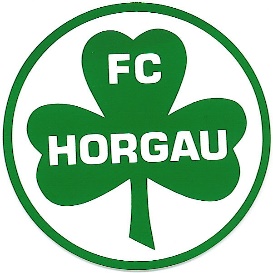 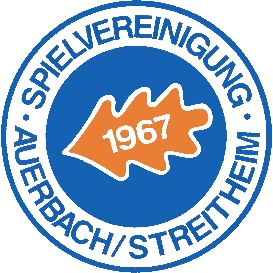 Liebe Tennisfreunde,wir hoffen, dass Ihr gut und gesund in das Jahr 2021 gestartet seid! Eine Saison mit Hochs und Tiefs liegt hinter uns und noch immer ist unser Sport geprägt von diversen Einschränkungen, wie zum Beispiel der derzeitigen Schließung der Tennishallen und Freiplätze! Dennoch befinden wir uns gemeinschaftlich bereits in intensiver Planung bezüglich der kommenden Sommersaison. Um nach erfolgter Öffnung unserer Anlage rasch durchstarten zu können, möchten wir Euch daher bereits heute auf ein paar informelle und organisatorische Punkte hinweisen: Neue SchließanlageBuchungsappMannschaftsmeldung Punktspielsaison 2021Veranstaltungen 2021ArbeitsdiensteEs ist sehr schön, dass sich immer mehr Rothtaler, und die, die sich der Region und ihren Vereinen verbunden fühlen, dazu entschließen diesen tollen Sport in unseren Vereinen aktiv auszuüben. Im Bestreben, dem Wachstumstrend sowie unseren gemeinsamen sportlichen Zielen auch organisatorisch gerecht zu werden, wurde bereits in den vergangenen zwei Jahren die Zusammenarbeit beider Vereine intensiviert. Ausdruck dessen ist nicht zuletzt auch die Gründung der TeG Rothtal, die im vergangenen Jahr erstmalig mit 6 Mannschaften am Spielbetrieb teilgenommen hat. Der zunehmende Trainingsbetrieb sowie die erfreulich hohe Nutzung unserer Anlage machen es erforderlich, die Auslastung der vorhandenen Plätze besser zu koordinieren, was zu drei wesentlichen Neuerungen in diesem Jahr geführt hat:Neue SchließanlageBereits in der vergangenen Saison wurde die Nutzungsbeschränkung der Vereinsplätze für Mitglieder des jeweils anderen Vereins weitestgehend aufgehoben. Folgerichtig haben wir uns entschlossen, neue Schlösser an den Zauntüren der Tennisanlage und den beiden Tennisheimen einzubauen. Somit wird der Zutritt zukünftig mit einem einzigen Schlüssel möglich sein. Die neuen Schlüssel können ab sofort für die Mitglieder des FC Horgau bei Hans Drexel (Brachflecken 26, Tel. 0152 5393 6088) und für die Mitglieder der SpVgg Auerbach-Streitheim bei Tobias Kleinheinz (Auerstr. 26, Tel. 0152 0985 0923) abgeholt werden. Jedes Mitglied erhält einen Schlüssel als Erstausstattung kostenlos. Bei Verlust muss für den Schlüssel ein Unkostenbeitrag von 25 € entrichtet werden.Platzreservierungen über die Buchungsapp „Playsports“Durch die erfreulich hohe Zahl an aktiven Spielern kam es in der vergangenen Saison vor allem in den „Stoßzeiten“ zu Engpässen auf der Anlage. Um diesem Umstand gerecht zu werden, haben wir uns entschlossen ein appbasiertes Platzbuchungssystem für einen Teil der Plätze testweise einzuführen. Nach Empfehlungen befreundeter Vereine ist unsere Wahl auf das System von PLAYSPORTS gefallen. In der Testphase wollen wir nun Euch mit einbeziehen. Zunächst werden die beiden Kunstrasenplätze (Platz 4 + Platz 5) sowie - nach der Platzöffnung -die Sandplätze 1 + 2 der SpVgg Auerbach/Streitheim und den Sandplatz 3 des FC Horgau zur digitalen Buchung freigeben. Diese Plätze werden auch im Steckkasten entsprechend gekennzeichnet. Für die restlichen Sandplätze bleibt es beim bisherigen „Stecken“ in den „Kästen“.An dieser Stelle möchten wir betonen, dass die Buchung von Plätzen in dieser App aktuell keine Verpflichtung darstellt. Die Buchung entfaltet allerdings ein Nutzungsrecht für den gebuchten Platz zu der gebuchten Zeit und ist von Spielern ohne entsprechende Buchung zu respektieren. Hierdurch soll vor allem die Durchführung von Trainingseinheiten, Veranstaltungen sowie regelmäßigen Freizeitgruppen unterstützt und die Platzreservierung für nicht in der Nähe der Tennisanlage wohnende Mitglieder vereinfacht werden. Das reservieren der freigegeben Plätze ist ab dem 12.03.2021 nur noch über das digitale Buchungssystem möglich und verbindlich. Alle Buchungsregeln sind in der App hinterlegt. 	So könnt ihr euch bei Play Sports registrieren:Ladet euch die App aufs Smartphone und registriert euch: www.playsports.world/download.Klickt in der App-Karte auf unseren Verein und dann auf das blaue Icon „MyClub“, um eine Mitgliedsanfrage zu stellen.Sobald unser Admin eure Anfrage bestätigt, bekommt ihr eine Mail und könnt starten.Mannschaftsmeldung Punktspiele 2021Auch hinsichtlich der Mannschaften lässt sich der Wachstumstrend ablesen. So wurden für die bevorstehende Saison sieben Mannschaften im Erwachsenenbereich sowie erstmals auch zwei Jugendmannschaften zum Ligabetrieb angemeldet. Die Mannschaftsführer und Jugendbetreuer werden sich diesbezüglich bei den aktiven Mannschaftsspielern melden. Zum geplanten Punktspielbeginn Anfang Juni – wenn die Pandemieentwicklung mitspielt – werden folgende Mannschaften an den Start gehen:Damen 		MF: 	Christ Lisa-MarieHerren 1		MF:	Tögel FabianHerren 2		MF:	Scheurer SebastianHerren 40 1		MF:	Kleinheinz TobiasHerren 40 2 (4er)	MF:	Ruck JoachimHerren 60		MF:	Gruber HelmutHerren 65 (4er)	MF:	Schwarzmann GeorgKleinfeld U9		MB:	XXXBambini U12		MB:	Kohler SimoneVeranstaltungen
Derzeit ist noch offen, wann die Öffnung der Anlagen erfolgen kann. Aus diesem Grund lässt sich hinsichtlich der Termine für z.B. die Saisoneröffnung noch keine belastbare Aussage treffen. Fest steht jedoch, dass wir auch in diesem Jahr die traditionellen und beliebten Rothtalmeisterschaften ausrichten möchten. Sobald Termine feststehen, kommen wir selbstverständlich mit den Details auf Euch zu. ArbeitsdiensteWie auch in den vergangenen Jahren werden die Arbeitsdienste innerhalb der Abteilungen organisiert. Informationen hierzu erhaltet Ihr ebenfalls, sobald wir grünes Licht zur Öffnung der Anlagen bekommen haben. Wir bitten Euch bereits jetzt um eine rege Beteiligung. Wir wünschen Euch einen schönen und unbeschwerten Start in die Saison und freuen uns darauf Euch schon bald wieder auf dem Platz zu sehen!Mit sportlichen GrüßenDie Abteilungsleiter TennisFC Horgau	SpVgg Auerbach-StreitheimJürgen Tögel	Tobias Kleinheinz